关于汞的水俣公约缔约方大会第一次会议2017年9月24日至29日，日内瓦		第一届缔约方会议通过关于汞的水俣公约的决定MC-1/13：关于编写手工和小规模采金业国家行动计划的指导意见缔约方大会同意正在处理已超出微不足道水平的手工和小规模采金业这一问题的缔约方使用关于编写国家行动计划的指导意见； 欢迎世界卫生组织为指导手工和小规模采金业方面公共卫生战略的制定而开展的工作。联合国MCUNEP/MC/COP.1/Dec.13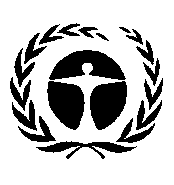 联合国环境规划署Distr.: General22 November 2017ChineseOriginal: English